Графікроботи методичного кабінетуВихователь-методист: Солов'ян Юлія Леонідівна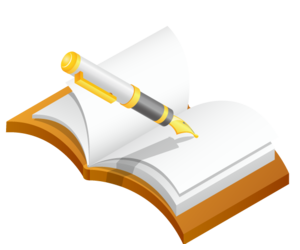 День тижняЗміст роботиЧасПонеділокРобота з нормативно-законодавчими документами; періодичними виданнями, підготовка матеріалів, робота з сайтом дошкільного навчального закладу. Підготовка матеріалів до семінарів-практикумів, виробничих, адміністративно-оперативних нарад.14.00-18.30ВівторокВивчення стану освітньо-виховної роботи у закладі, методичне консультування та координація діяльності педагогічних працівників.Консультування батьків в Консультативному центрі "Діалог"14.00-18.30СередаПроведення педагогічних годин, майстер-класів, тренінгів, засідання педагогічної ради, засідання Команди супроводу дітей з особливими освітніми потребами. 14.00-18.30ЧетверРобота з батьківською громадськістю. Співпраця з вузькими фахівцями, сестрою медичною старшою.14.00-18.30П'ятницяВихідний день